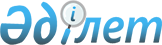 О внесении изменений в решение Есильского районного маслихата от 27 декабря 2013 года № 27/2 "О районном бюджете на 2014-2016 годы"
					
			Утративший силу
			
			
		
					Решение Есильского районного маслихата Акмолинской области от 12 ноября 2014 года № 35/2. Зарегистрировано Департаментом юстиции Акмолинской области 18 ноября 2014 года № 4456. Утратило силу в связи с истечением срока применения - (письмо Есильского районного маслихата Акмолинской области от 2 февраля 2015 года № 23)      Сноска. Утратило силу в связи с истечением срока применения - (письмо Есильского районного маслихата Акмолинской области от 02.02.2015 № 23).      Примечание РЦПИ.

      В тексте документа сохранена пунктуация и орфография оригинала.

      В соответствии с пунктом 4 статьи 106, пунктом 1 статьи 111 Бюджетного кодекса Республики Казахстан от 4 декабря 2008 года, статьей 6 Закона Республики Казахстан от 23 января 2001 года «О местном государственном управлении и самоуправлении в Республике Казахстан» Есильский районный маслихат РЕШИЛ:



      1. Внести в решение Есильского районного маслихата «О районном бюджете на 2014-2016 годы» от 27 декабря 2013 года № 27/2 (зарегистрировано в Реестре государственной регистрации нормативных правовых актов № 3940, опубликовано 20 января 2014 года в районной газете «Жаңа Есіл») следующие изменения:



      пункт 1 изложить в новой редакции:



      «1. Утвердить районный бюджет на 2014-2016 годы, согласно приложениям 1, 2 и 3 соответственно, в том числе на 2014 год в следующих объемах:



      1) доходы 2801811,9 тысяч тенге, в том числе:

      налоговые поступления 686194 тысячи тенге;

      неналоговые поступления 24609,3 тысячи тенге;

      поступления от продажи основного капитала 52999 тысяч тенге;

      поступления трансфертов 2038009,6 тысяч тенге;



      2) затраты 2820509,1 тысяча тенге;



      3) чистое бюджетное кредитование 7022 тысячи тенге, в том числе:

      бюджетные кредиты 8334 тысячи тенге;

      погашение бюджетных кредитов 1312 тысяч тенге;



      4) сальдо по операциям с финансовыми активами 14000 тысяч тенге, в том числе:

      приобретение финансовых активов 14000 тысяч тенге;



      5) дефицит (профицит) бюджета (-39719,2) тысячи тенге;



      6) финансирование дефицита (использование профицита) бюджета 39719,2 тысячи тенге.»;



      пункт 7 изложить в новой редакции:



      «7. Утвердить резерв местного исполнительного органа района на 2014 год в сумме 0 тысяч тенге.»;



      приложения 1, 4, 5, 7 к указанному решению изложить в новой редакции согласно приложениям 1, 2, 3, 4 к настоящему решению.



      2. Настоящее решение вступает в силу со дня государственной регистрации в Департаменте юстиции Акмолинской области и вводится в действие с 1 января 2014 года.      Председатель

      сессии, секретарь

      районного маслихата                        С.Кудабаев      СОГЛАСОВАНО      Аким Есильского района                     К.Рахметов

Приложение 1     

к решению Есильского 

районного маслихата 

от 12 ноября 2014 года

№ 35/2        Приложение 1     

к решению Есильского 

районного маслихата  

от 27 декабря 2013 года

№ 27/2         

Районный бюджет на 2014 год

Приложение 2     

к решению Есильского 

районного маслихата 

от 12 ноября 2014 года

№ 35/2        Приложение 4     

к решению Есильского 

районного маслихата  

от 27 декабря 2013 года

№ 27/2         

Целевые трансферты и бюджетные кредиты из республиканского бюджета на 2014 год

Приложение 3     

к решению Есильского 

районного маслихата 

от 12 ноября 2014 года

№ 35/2        Приложение 5     

к решению Есильского 

районного маслихата  

от 27 декабря 2013 года

№ 27/2         

Целевые трансферты из областного бюджета на 2014 год

Приложение 4     

к решению Есильского 

районного маслихата 

от 12 ноября 2014 года

№ 35/2        Приложение 7     

к решению Есильского 

районного маслихата  

от 27 декабря 2013 года

№ 27/2         

Аппарат акима района в городе, города районного значения, поселка, села, сельского округа
					© 2012. РГП на ПХВ «Институт законодательства и правовой информации Республики Казахстан» Министерства юстиции Республики Казахстан
				КатегорияКатегорияКатегорияКатегорияСумма,

тысяч тенгеКлассКлассКлассСумма,

тысяч тенгеПодклассПодклассСумма,

тысяч тенгеНаименованиеСумма,

тысяч тенге12345I. ДОХОДЫ2801811,91Налоговые поступления6861941Подоходный налог249582Индивидуальный подоходный налог249583Социальный налог3319521Социальный налог3319524Налоги на собственность2934181Налоги на имущество2322753Земельный налог125084Налог на транспортные средства396355Единый земельный налог90005Внутренние налоги на товары, работы и услуги301642Акцизы57123Поступления за использование природных и других ресурсов159204Сборы за ведение предпринимательской и профессиональной деятельности84045Фиксированный налог1288Обязательные платежи, взимаемые за совершение юридически значимых действий и (или) выдачу документов уполномоченными на то государственными органами или должностными лицами57021Государственная пошлина57022Неналоговые поступления24609,31Доходы от государственной собственности3704,91Поступления части чистого дохода государственных предприятий33Дивиденды на государственные пакеты акций, находящиеся в государственной собственности05Доходы от аренды имущества, находящегося в государственной собственности37007Вознаграждения по кредитам, выданным из государственного бюджета1,93Поступления денег от проведения государственных закупок, организуемых государственными учреждениями, финансируемыми из государственного бюджета01Поступления денег от проведения государственных закупок, организуемых государственными учреждениями, финансируемыми из государственного бюджета04Штрафы, пени, санкции, взыскания, налагаемые государственными учреждениями, финансируемыми из государственного бюджета, а также содержащимися и финансируемыми из бюджета (сметы расходов) Национального Банка Республики Казахстан01Штрафы, пени, санкции, взыскания, налагаемые государственными учреждениями, финансируемыми из государственного бюджета, а также содержащимися и финансируемыми из бюджета (сметы расходов) Национального Банка Республики Казахстан, за исключением поступлений от организаций нефтяного сектора06Прочие неналоговые поступления20904,41Прочие неналоговые поступления20904,43Поступления от продажи основного капитала529991Продажа государственного имущества, закрепленного за государственными учреждениями64541Продажа государственного имущества, закрепленного за государственными учреждениями64543Продажа земли и нематериальных активов465451Продажа земли465454Поступления трансфертов2038009,62Трансферты из вышестоящих органов государственного управления2038009,62Трансферты из областного бюджета2038009,6Функциональная группаФункциональная группаФункциональная группаФункциональная группаСумма,

тысяч тенгеАдминистратор бюджетных программАдминистратор бюджетных программАдминистратор бюджетных программСумма,

тысяч тенгеПрограммаПрограммаСумма,

тысяч тенгеНаименованиеСумма,

тысяч тенге12345II. Затраты2820509,101Государственные услуги общего характера262722,8112Аппарат маслихата района (города областного значения)13617,4001Услуги по обеспечению деятельности маслихата района (города областного значения)13487,4003Капитальные расходы государственного органа130122Аппарат акима района (города областного значения)65106,7001Услуги по обеспечению деятельности акима района (города областного значения)63991,9003Капитальные расходы государственного органа1114,8123Аппарат акима района в городе, города районного значения, поселка, села, сельского округа159066,9001Услуги по обеспечению деятельности акима района в городе, города районного значения, поселка, села, сельского округа156896,9022Капитальные расходы государственного органа2170459Отдел экономики и финансов района (города областного значения)24931,8001Услуги по реализации государственной политики в области формирования и развития экономической политики, государственного планирования, исполнения бюджета и управления коммунальной собственностью района (города областного значения)23643,2003Проведение оценки имущества в целях налогообложения299,7010Приватизация, управление коммунальным имуществом, постприватизационная деятельность и регулирование споров, связанных с этим124,5011Учет, хранение, оценка и реализация имущества, поступившего в коммунальную собственность864,402Оборона2971,1122Аппарат акима района (города областного значения)2971,1005Мероприятия в рамках исполнения всеобщей воинской обязанности1971,1006Предупреждение и ликвидация чрезвычайных ситуаций масштаба района (города областного значения)100004Образование1768990,6123Аппарат акима района в городе, города районного значения, поселка, села, сельского округа92896004Обеспечение деятельности организаций дошкольного воспитания и обучения48770041Реализация государственного образовательного заказа в дошкольных организациях образования44126464Отдел образования района (города областного значения)1676094,6001Услуги по реализации государственной политики на местном уровне в области образования10640003Общеобразовательное обучение1330165,9005Приобретение и доставка учебников, учебно-методических комплексов для государственных учреждений образования района (города областного значения)15614006Дополнительное образование для детей45334015Ежемесячная выплата денежных средств опекунам (попечителям) на содержание ребенка-сироты (детей-сирот), и ребенка (детей), оставшегося без попечения родителей18279040Реализация государственного образовательного заказа в дошкольных организациях образования153875067Капитальные расходы подведомственных государственных учреждений и организаций102186,706Социальная помощь и социальное обеспечение114207,9451Отдел занятости и социальных программ района (города областного значения)113554,9001Услуги по реализации государственной политики на местном уровне в области обеспечения занятости и реализации социальных программ для населения17284,7002Программа занятости20157,8004Оказание социальной помощи на приобретение топлива специалистам здравоохранения, образования, социального обеспечения, культуры, спорта и ветеринарии в сельской местности в соответствии с законодательством Республики Казахстан20307,3005Государственная адресная социальная помощь2009,5006Оказание жилищной помощи5304007Социальная помощь отдельным категориям нуждающихся граждан по решениям местных представительных органов14165,6010Материальное обеспечение детей-инвалидов, воспитывающихся и обучающихся на дому573,7011Оплата услуг по зачислению, выплате и доставке пособий и других социальных выплат424014Оказание социальной помощи нуждающимся гражданам на дому18707,5016Государственные пособия на детей до 18 лет1630017Обеспечение нуждающихся инвалидов обязательными гигиеническими средствами и предоставление услуг специалистами жестового языка, индивидуальными помощниками в соответствии с индивидуальной программой реабилитации инвалида3275,8025Внедрение обусловленной денежной помощи по проекту Өрлеу9715458Отдел жилищно-коммунального хозяйства, пассажирского транспорта и автомобильных дорог района (города областного значения)653050Реализация Плана мероприятий по обеспечению прав и улучшению качества жизни инвалидов65307Жилищно-коммунальное хозяйство374851,6455Отдел культуры и развития языков района (города областного значения)1852,8024Ремонт объектов в рамках развития городов и сельских населенных пунктов по Дорожной карте занятости 20201852,8464Отдел образования района (города областного значения)10176,8026Ремонт объектов в рамках развития городов и сельских населенных пунктов по Дорожной карте занятости 202010176,8467Отдел строительства района (города областного значения)156154,5003Проектирование, строительство и (или) приобретение жилья коммунального жилищного фонда136969,7004Проектирование, развитие, обустройство и (или) приобретение инженерно-коммуникационной инфраструктуры18418,6074Развитие и/или сооружение недостающих объектов инженерно-коммуникационной инфраструктуры в рамках второго направления Дорожной карты занятости 2020766,2123Аппарат акима района в городе, города районного значения, поселка, села, сельского округа30784,9008Освещение улиц населенных пунктов6073009Обеспечение санитарии населенных пунктов9875010Содержание мест захоронений и погребение безродных873011Благоустройство и озеленение населенных пунктов9648,9014Организация водоснабжения населенных пунктов4315458Отдел жилищно-коммунального хозяйства, пассажирского транспорта и автомобильных дорог района (города областного значения)171653,3003Организация сохранения государственного жилищного фонда7689,5011Обеспечение бесперебойного теплоснабжения малых городов129180012Функционирование системы водоснабжения и водоотведения2300028Развитие коммунального хозяйства29489031Изготовление технических паспортов на объекты кондоминиумов383,1041Ремонт и благоустройство объектов в рамках развития городов и сельских населенных пунктов по Дорожной карте занятости 20202611,7479Отдел жилищной инспекции района (города областного значения)4229,3001Услуги по реализации государственной политики на местном уровне в области жилищного фонда4229,308Культура, спорт, туризм и информационное пространство125560,4455Отдел культуры и развития языков района (города областного значения)95744,8001Услуги по реализации государственной политики на местном уровне в области развития языков и культуры7661,8003Поддержка культурно-досуговой работы48403006Функционирование районных (городских) библиотек25079007Развитие государственного языка и других языков народа Казахстана8181032Капитальные расходы подведомственных государственных учреждений и организаций6420456Отдел внутренней политики района (города областного значения)16171,4001Услуги по реализации государственной политики на местном уровне в области информации, укрепления государственности и формирования социального оптимизма граждан6098,4002Услуги по проведению государственной информационной политики через газеты и журналы2933003Реализация мероприятий в сфере молодежной политики4959,8005Услуги по проведению государственной информационной политики через телерадиовещание2000032Капитальные расходы подведомственных государственных учреждений и организаций180,2465Отдел физической культуры и спорта района (города областного значения)13644,2001Услуги по реализации государственной политики на местном уровне в сфере физической культуры и спорта5591,9006Проведение спортивных соревнований на районном (города областного значения) уровне2107007Подготовка и участие членов сборных команд района (города областного значения) по различным видам спорта на областных спортивных соревнованиях5945,310Сельское, водное, лесное, рыбное хозяйство, особо охраняемые природные территории, охрана окружающей среды и животного мира, земельные отношения60652,5459Отдел экономики и финансов района (города областного значения)2431099Реализация мер по оказанию социальной поддержки специалистов2431462Отдел сельского хозяйства района (города областного значения)13822,3001Услуги по реализации государственной политики на местном уровне в сфере сельского хозяйства13822,3463Отдел земельных отношений района (города областного значения)7435,6001Услуги по реализации государственной политики в области регулирования земельных отношений на территории района (города областного значения)5535,6003Земельно-хозяйственное устройство населенных пунктов1900473Отдел ветеринарии района (города областного значения)36963,6001Услуги по реализации государственной политики на местном уровне в сфере ветеринарии7355,1007Организация отлова и уничтожения бродячих собак и кошек1500008Возмещение владельцам стоимости изымаемых и уничтожаемых больных животных, продуктов и сырья животного происхождения386010Проведение мероприятий по идентификации сельскохозяйственных животных657,5011Проведение противоэпизоотических мероприятий2706511Промышленность, архитектурная, градостроительная и строительная деятельность17102,3467Отдел строительства района (города областного значения)10810,3001Услуги по реализации государственной политики на местном уровне в области строительства10810,3468Отдел архитектуры и градостроительства района (города областного значения)6292001Услуги по реализации государственной политики в области архитектуры и градостроительства на местном уровне 4992003Разработка схем градостроительного развития территории района и генеральных планов населенных пунктов130012Транспорт и коммуникации14067123Аппарат акима района в городе, города районного значения, поселка, села, сельского округа14067013Обеспечение функционирования автомобильных дорог в городах районного значения, поселках, селах, сельских округах1406713Прочие35695,1459Отдел экономики и финансов района (города областного значения)0012Резерв местного исполнительного органа района (города областного значения)0458Отдел жилищно-коммунального хозяйства, пассажирского транспорта и автомобильных дорог района (города областного значения)28420,7001Услуги по реализации государственной политики на местном уровне в области жилищно-коммунального хозяйства, пассажирского транспорта и автомобильных дорог14445,7040Реализация мер по содействию экономическому развитию регионов в рамках Программы «Развитие регионов»13975469Отдел предпринимательства района (города областного значения)7274,4001Услуги по реализации государственной политики на местном уровне в области развития предпринимательства и промышленности6872,4003Поддержка предпринимательской деятельности40214Обслуживание долга1,9459Отдел экономики и финансов района (города областного значения)1,9021Обслуживание долга местных исполнительных органов по выплате вознаграждений и иных платежей по займам из областного бюджета1,915Трансферты43685,9459Отдел экономики и финансов района (города областного значения)43685,9006Возврат неиспользованных (недоиспользованных) целевых трансфертов36897,6016Возврат использованных не по целевому назначению целевых трансфертов6788,3III. Чистое бюджетное кредитование7022Бюджетные кредиты8334459Отдел экономики и финансов района (города областного значения)8334018Бюджетные кредиты для реализации мер социальной поддержки специалистов83345Погашение бюджетных кредитов131201Погашение бюджетных кредитов13121Погашение бюджетных кредитов, выданных из государственного бюджета1312IV. Сальдо по операциям с финансовыми активами14000Приобретение финансовых активов1400013Прочие14000122Аппарат акима района (города областного значения)14000065Формирование или увеличение уставного капитала юридических лиц14000V. Дефицит (профицит) бюджета-39719,2VI. Финансирование дефицита (использование профицита) бюджета39719,27Поступления займов833401Внутренние государственные займы83342Договоры займа833416Погашение займов1312459Отдел экономики и финансов района (города областного значения)1312005Погашение долга местного исполнительного органа перед вышестоящим бюджетом13128Движение остатков бюджетных средств32697,2Остатки бюджетных средств32697,201Свободные остатки бюджетных средств32697,21Свободные остатки бюджетных средств32697,2НаименованиеСумма,

тысяч тенге12Всего318 923Целевые текущие трансферты310 589в том числе:На выплату ежемесячной надбавки за особые условия труда к должностным окладам работников государственных учреждений, не являющихся государственными служащими, а также работников государственных предприятий, финансируемых из местных бюджетов75 736Отдел образования района179 235На реализацию государственного образовательного заказа в дошкольных организациях образования153 875На реализацию Государственной программы развития образования Республики Казахстан на 2011-2020 годы, в том числе:8 194оснащение учебным оборудованием кабинетов химии в государственных учреждениях основного среднего и общего среднего образования8 194На повышение оплаты труда учителям, прошедшим повышение квалификации по трехуровневой системе17 166Аппарат акима Зареченского сельского округа26 088На реализацию государственного образовательного заказа в дошкольных организациях образования26 088Аппарат акима села Курское18 038На реализацию государственного образовательного заказа в дошкольных организациях образования18 038Отдел занятости и социальных программ района10 839На внедрение обусловленной денежной помощи по проекту Өрлеу9 066На выплату государственной адресной социальной помощи1 622На выплату государственных пособий на детей до 18 лет151Отдел жилищно-коммунального хозяйства, пассажирского транспорта и автомобильных дорог района653на установку дорожных знаков и указателей в местах расположения организаций, ориентированных на обслуживание инвалидов42обустройство пешеходных переходов звуковыми и световыми устройствами в местах расположения организаций, ориентированных на обслуживание инвалидов611Бюджетные кредиты8 334в том числе:Отдел экономики и финансов района8 334Для реализации мер социальной поддержки специалистов8 334НаименованиеСумма,

тысяч тенге12Всего409 029,6Целевые текущие трансферты213 152,3в том числе:Отдел образования района80 956,3На приобретение блочно-модульных котельных для школ района67 511На приобретение спортивного инвентаря для школ района2 417,7На усиление питания учащихся средней школы села Калачи Есильского района2 422,2На развитие городов и сельских населенных пунктов в рамках Дорожной карты занятости 20208 605,4Отдел ветеринарии района27 451На проведение противоэпизоотических мероприятий27 065Возмещение (до 50%) стоимости сельскохозяйственных животных направляемых на санитарный убой386Отдел жилищно-коммунального хозяйства, пассажирского транспорта и автомобильных дорог района102 760На обеспечение стабильной работы теплоснабжающих предприятий102 760Аппарат акима села Раздольное1 985На укрепление материально-технической базы органов управления1 985Целевые трансферты на развитие195 877,3Отдел строительства района152 388,3На проектирование, строительство и (или) приобретение жилья государственного коммунального жилищного фонда136969,7На проектирование, развитие, обустройство и (или) приобретение инженерно-коммуникационной инфраструктуры15418,6Отдел жилищно-коммунального хозяйства, пассажирского транспорта и автомобильных дорог района43489На развитие коммунального хозяйства29489На увеличение уставного капитала юридических лиц14000Функциональная группаФункциональная группаФункциональная группаФункциональная группаСумма,

тысяч тенгеАдминистратор бюджетных программАдминистратор бюджетных программАдминистратор бюджетных программСумма,

тысяч тенгеПрограммаПрограммаСумма,

тысяч тенгеНаименованиеСумма,

тысяч тенге1234501Государственные услуги общего характера159066,9123Аппарат акима района в городе, города районного значения, поселка, села, сельского округа159066,9001Услуги по обеспечению деятельности акима района в городе, города районного значения, поселка, села, сельского округа156896,9Аппарат акима города Есиль18199,8Аппарат акима села Аксай Есильского района8368,4Аппарат акима Бузулукского сельского округа Есильского района8432,9Аппарат акима Двуреченского сельского округа Есильского района7730,9Аппарат акима Жаныспайского сельского округа Есильского района7002,4Аппарат акима Зареченского сельского округа Есильского района8435Аппарат акима Знаменского сельского округа Есильского района7983,3Аппарат акима Интернационального сельского округа Есильского района8210,2Аппарат акима Каракольского сельского округа Есильского района9187,8Аппарат акима села Курское Есильского района5798,8Аппарат акима Красивинского сельского округа Есильского района11266,1Аппарат акима посҰлка Красногорский Есильского района11161Аппарат акима села Московское Есильского района7413Аппарат акима села Орловка Есильского района7775,4Аппарат акима села Раздольное Есильского района6259,8Аппарат акима села Свободное Есильского района9632Аппарат акима Юбилейного сельского округа Есильского района7543,8Аппарат акима села Ярославка Есильского района6496,3022Капитальные расходы государственного органа2170Аппарат акима города Есиль185Аппарат акима села Раздольное Есильского района198504Образование92896123Аппарат акима района в городе, города районного значения, поселка, села, сельского округа48770004Обеспечение деятельности организаций дошкольного воспитания и обучения48770Аппарат акима города Есиль48770123Аппарат акима района в городе, города районного значения, поселка, села, сельского округа44126041Реализация государственного образовательного заказа в дошкольных организациях образования44126Аппарат акима Зареченского сельского округа Есильского района26088Аппарат акима села Курское Есильского района1803807Жилищно-коммунальное хозяйство30784,9123Аппарат акима района в городе, города районного значения, поселка, села, сельского округа30784,9008Освещение улиц населенных пунктов6073Аппарат акима города Есиль6073009Обеспечение санитарии населенных пунктов9875Аппарат акима города Есиль9875010Содержание мест захоронений и погребение безродных873Аппарат акима города Есиль873011Благоустройство и озеленение населенных пунктов9648,9Аппарат акима города Есиль9648,9014Организация водоснабжения населенных пунктов4315Аппарат акима города Есиль431512Транспорт и коммуникации14067123Аппарат акима района в городе, города районного значения, поселка, села, сельского округа14067013Обеспечение функционирования автомобильных дорог в городах районного значения, поселках, селах, сельских округах14067Аппарат акима города Есиль13241Аппарат акима посҰлка Красногорский Есильского района460Аппарат акима Красивинского сельского округа Есильского района100Аппарат акима села Ярославка Есильского района266